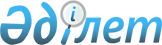 О повышении ставок единого земельного налога на неиспользуемые земли сельскохозяйственного назначения
					
			Утративший силу
			
			
		
					Решение Таразского городского маслихата Жамбылской области от 11 марта 2016 года № 52-8. Зарегистрировано Департаментом юстиции Жамбылской области 7 апреля 2016 года № 3022. Утратило силу решением Таразского городского маслихата Жамбылской области от 14 марта 2018 года № 29-9
      Сноска. Утратило силу решением Таразского городского маслихата Жамбылской области от 14.03.2018 № 29-9 (вводится в действие по истечении десяти календарных дней после дня его первого официального опубликования).

      Примечание РЦПИ.

      В тексте документа сохранена пунктуация и орфография оригинала.
      В соответствии со статьей 444 Кодекса Республики Казахстан от 10 декабря 2008 года "О налогах и других обязательных платежах в бюджет" (Налоговый кодекс) и со статьей 6 Закона Республики Казахстан от 23 января 2001 года "О местном государственном управлении и самоуправлении в Республике Казахстан" Таразский городской маслихат РЕШИЛ:
      1. Повысить ставки единого земельного налога в десять раз на не используемые в соответствии с земельным законодательством Республики Казахстан земли сельскохозяйственного назначения в городе Тараз.
      2. Контроль за исполнением настоящего решения возложить на постоянную комиссию Таразского городского маслихата по бюджету и социально-экономическому развитию города.
      3. Настоящее решение вступает в силу со дня его государственной регистрации в органах юстиции и вводится в действие с 1 мая 2016 года. 
					© 2012. РГП на ПХВ «Институт законодательства и правовой информации Республики Казахстан» Министерства юстиции Республики Казахстан
				
      Председатель сессии

Секретарь Таразского

      Таразского городского маслихата

городского маслихата

      Ж. Буркитбаева

Б. Нарбаев
